WIGILIA HUFCA ZHP SIERADZW SZKOLE PODSTAWOWEJ W WARCIEGRA TERENOWA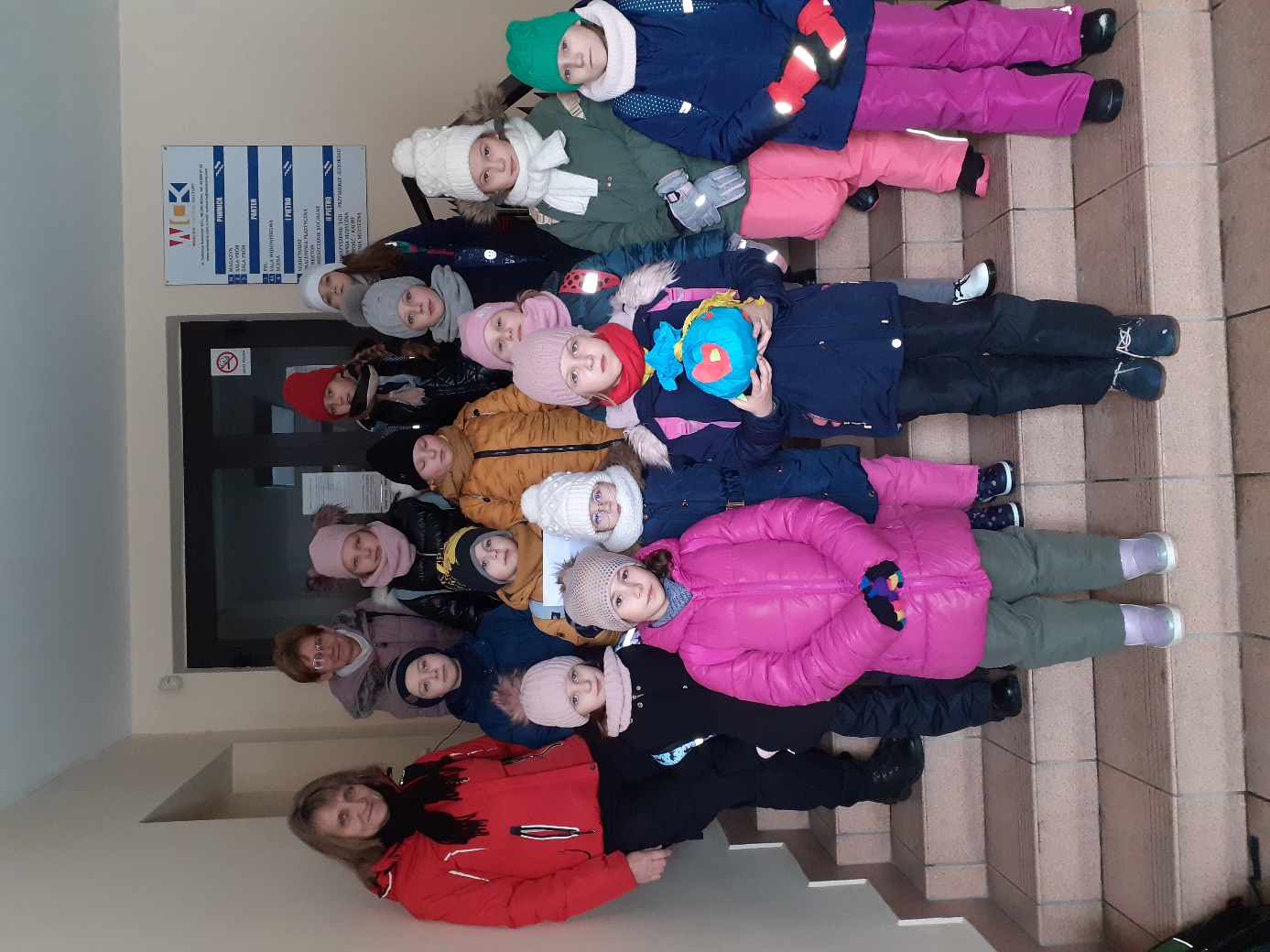 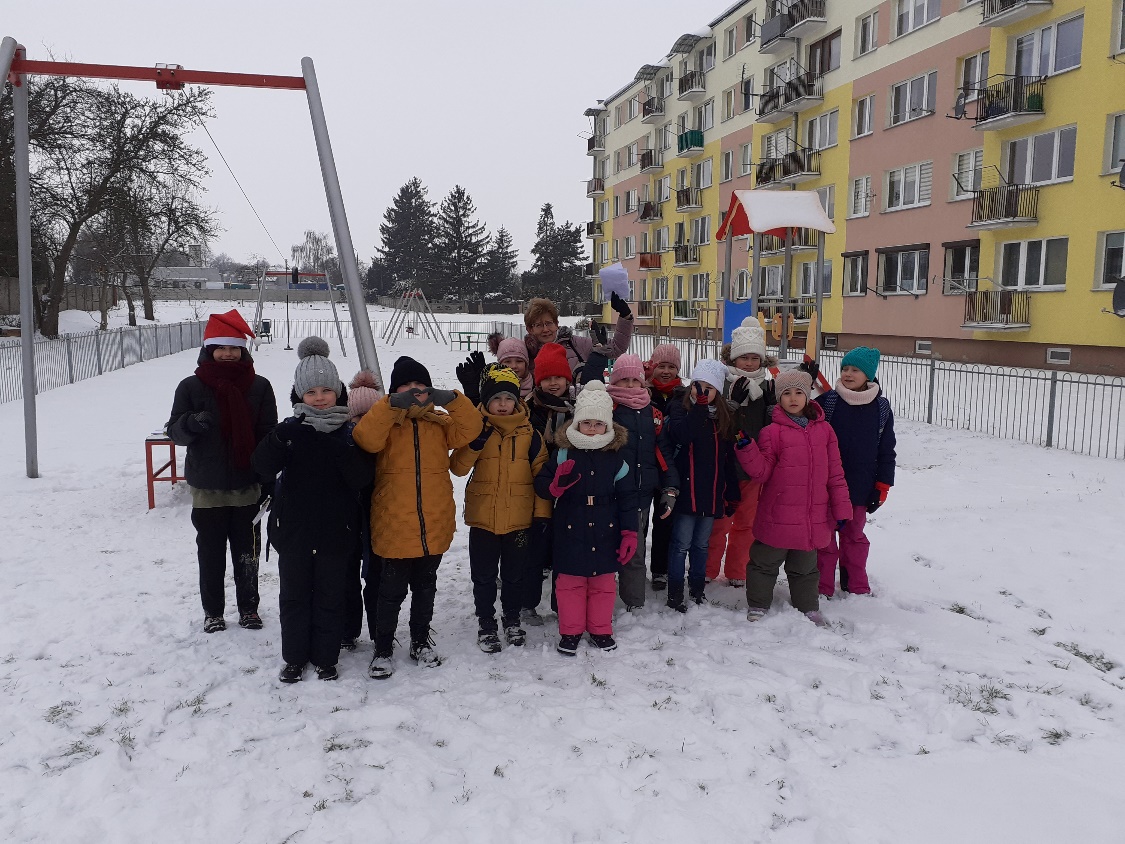 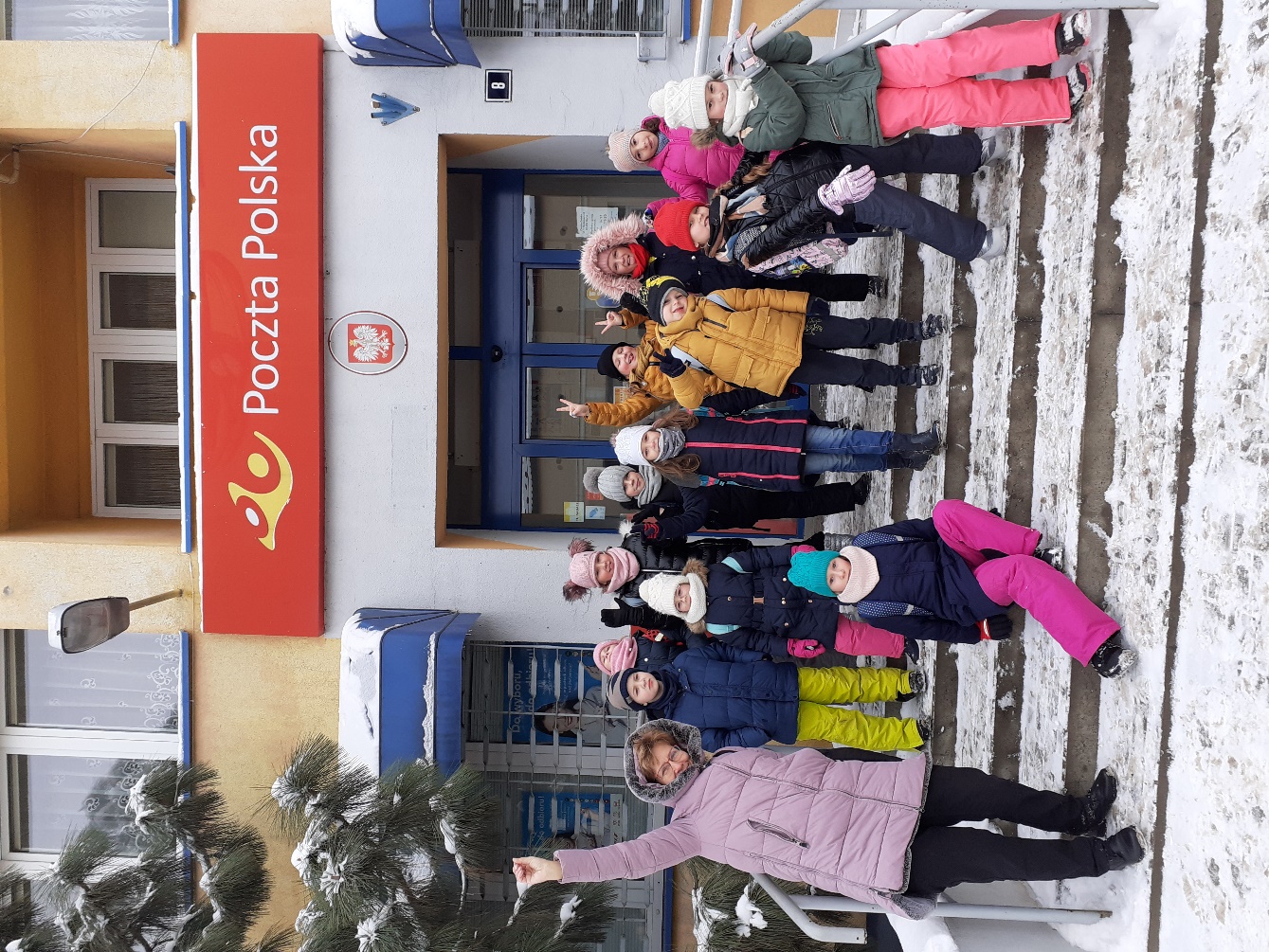 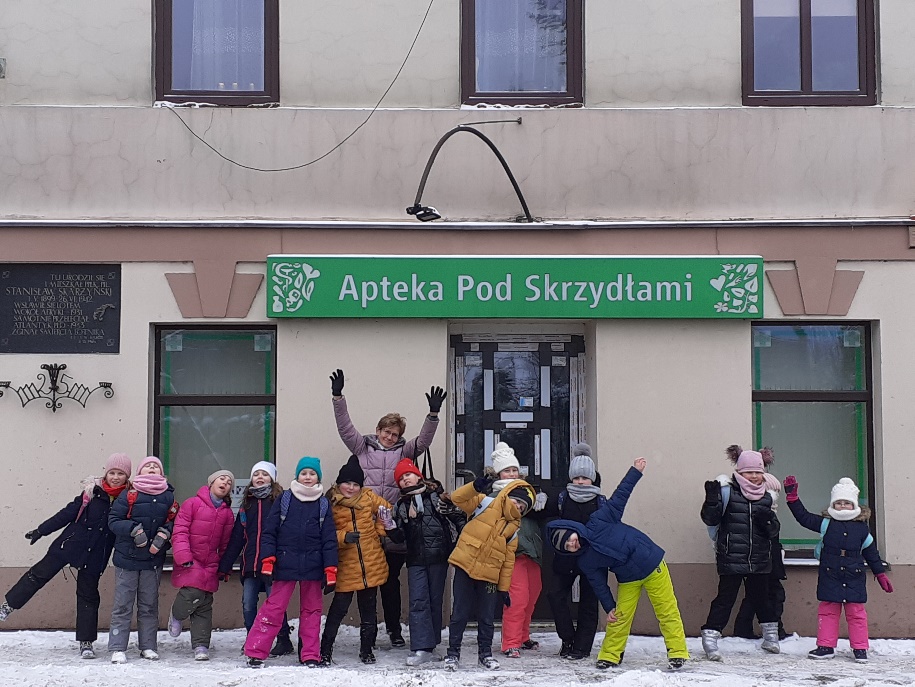 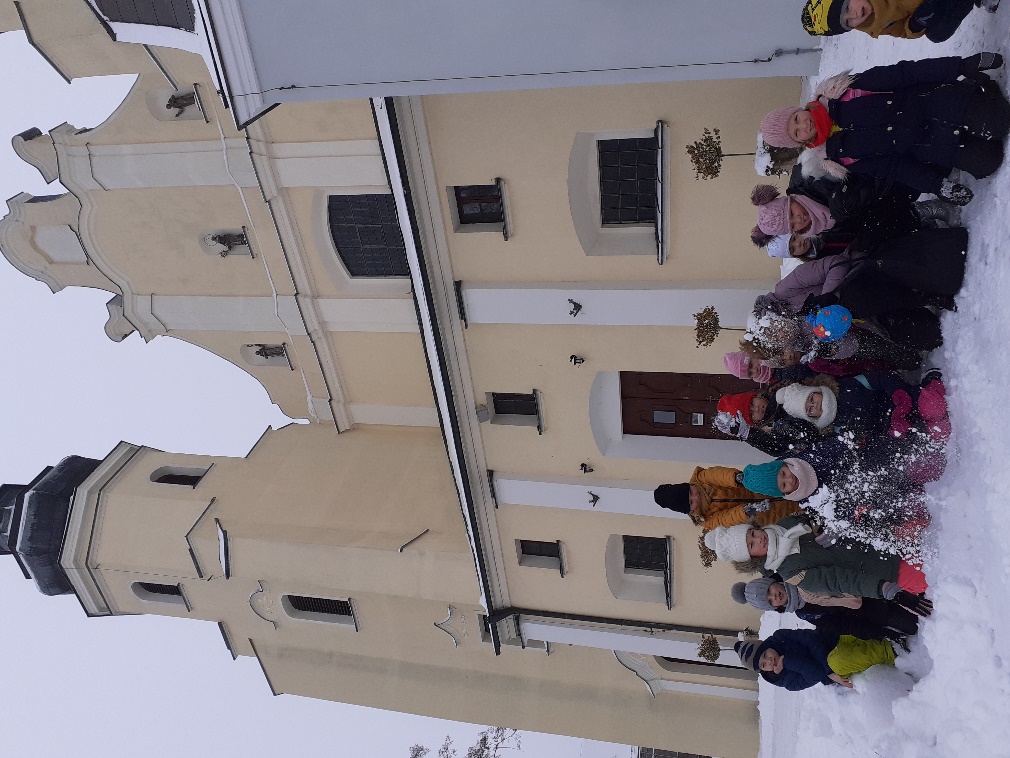 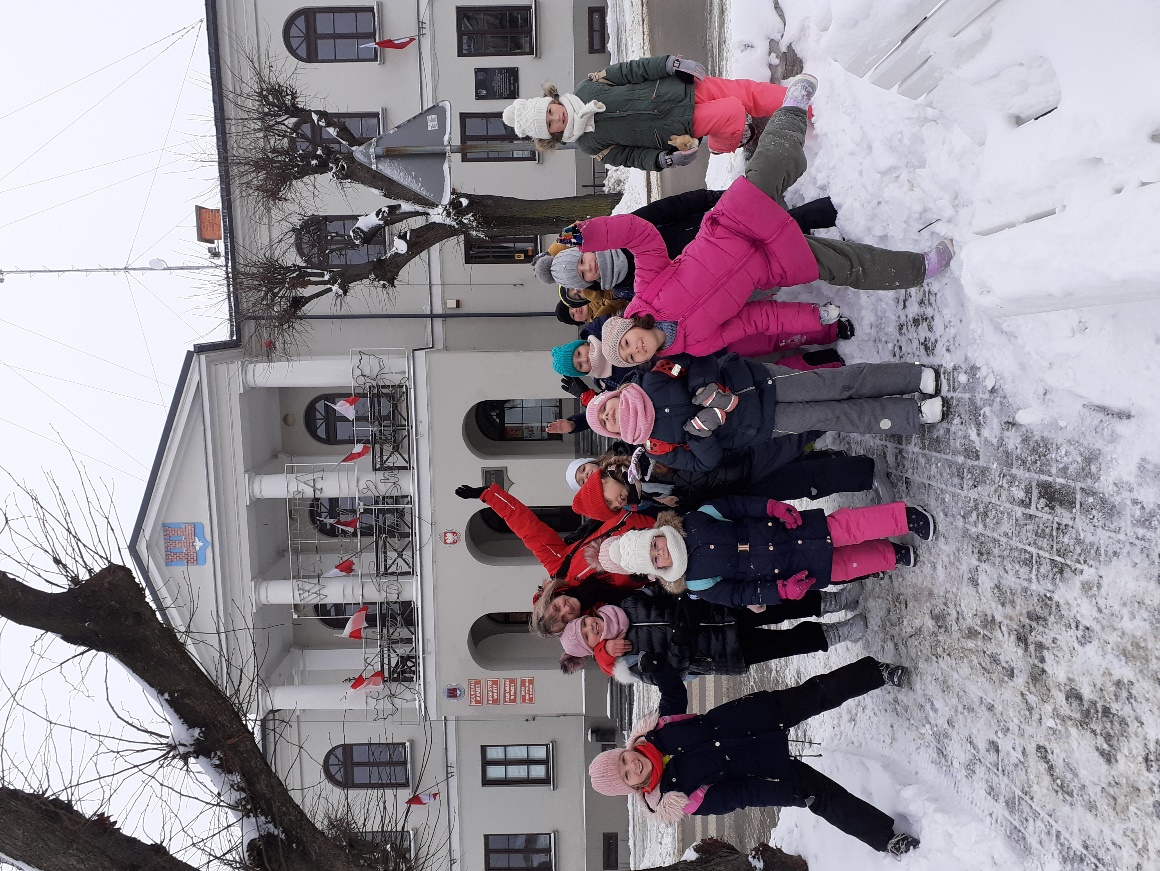 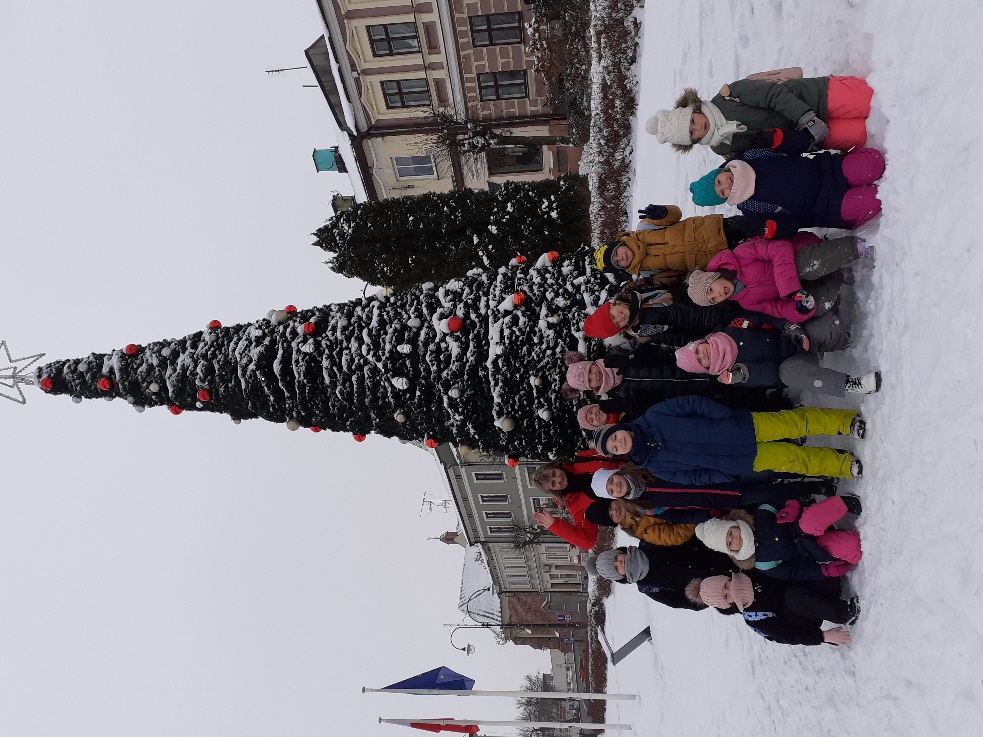 LEPIMY PIEROGI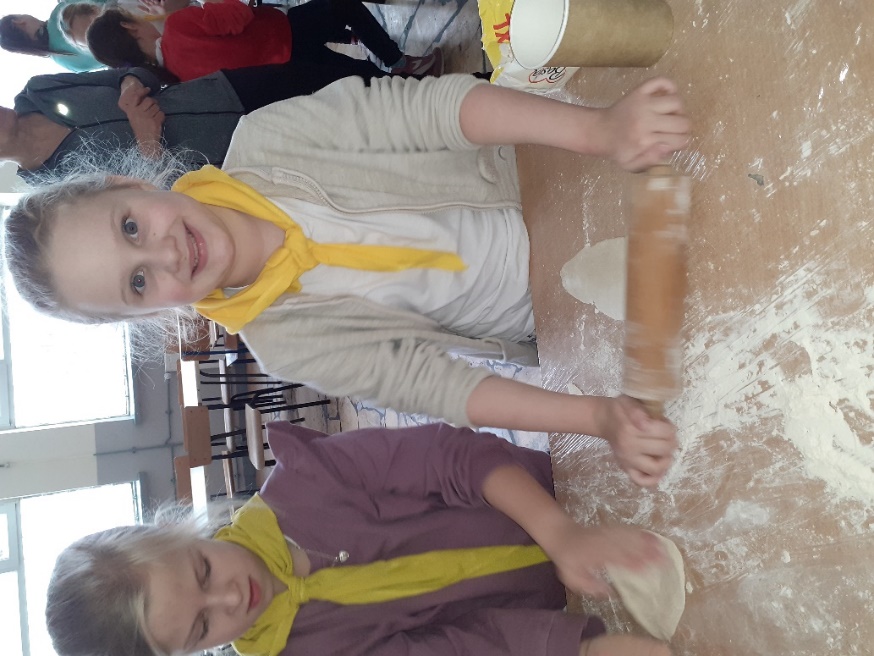 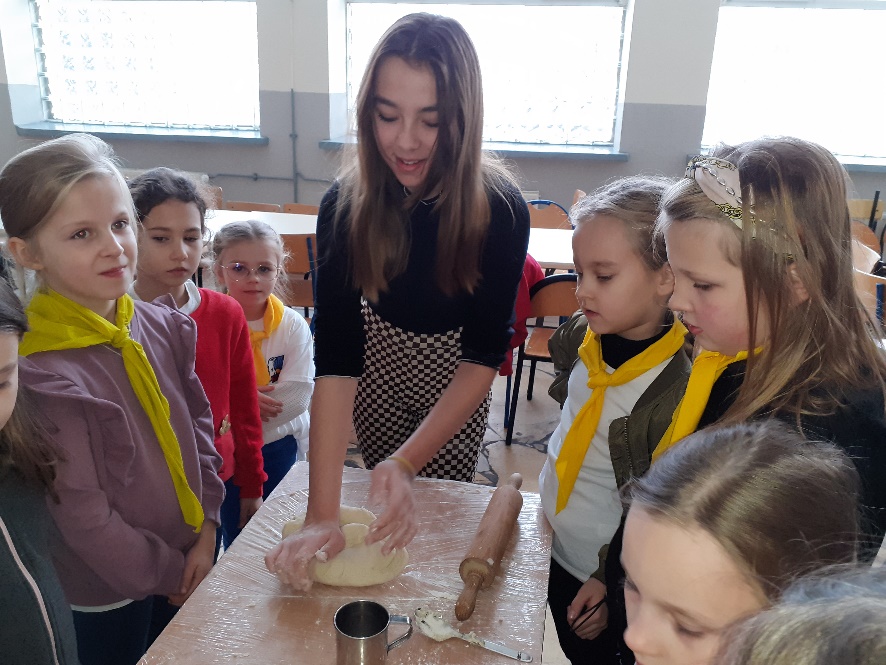 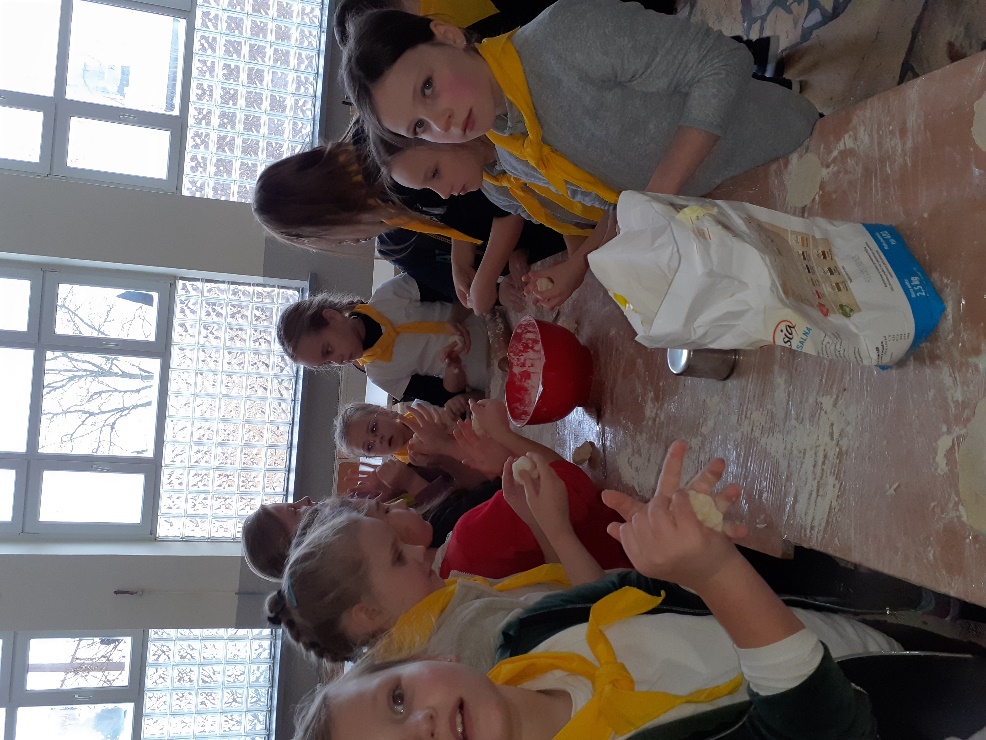 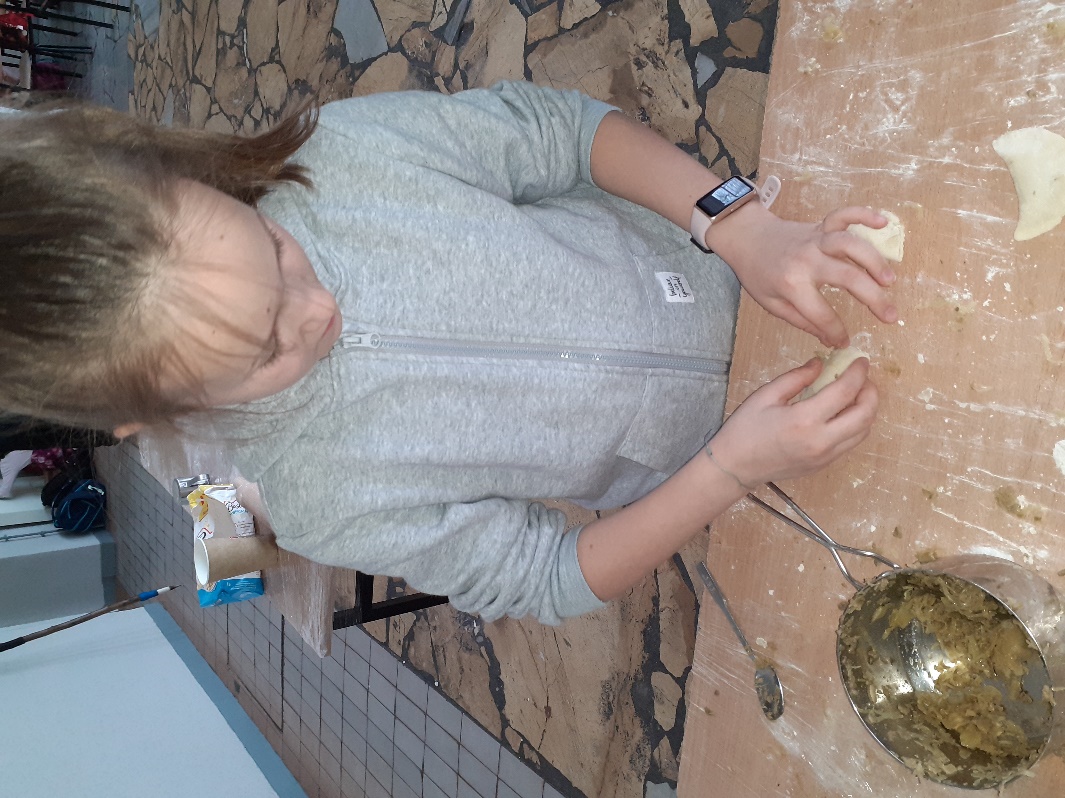 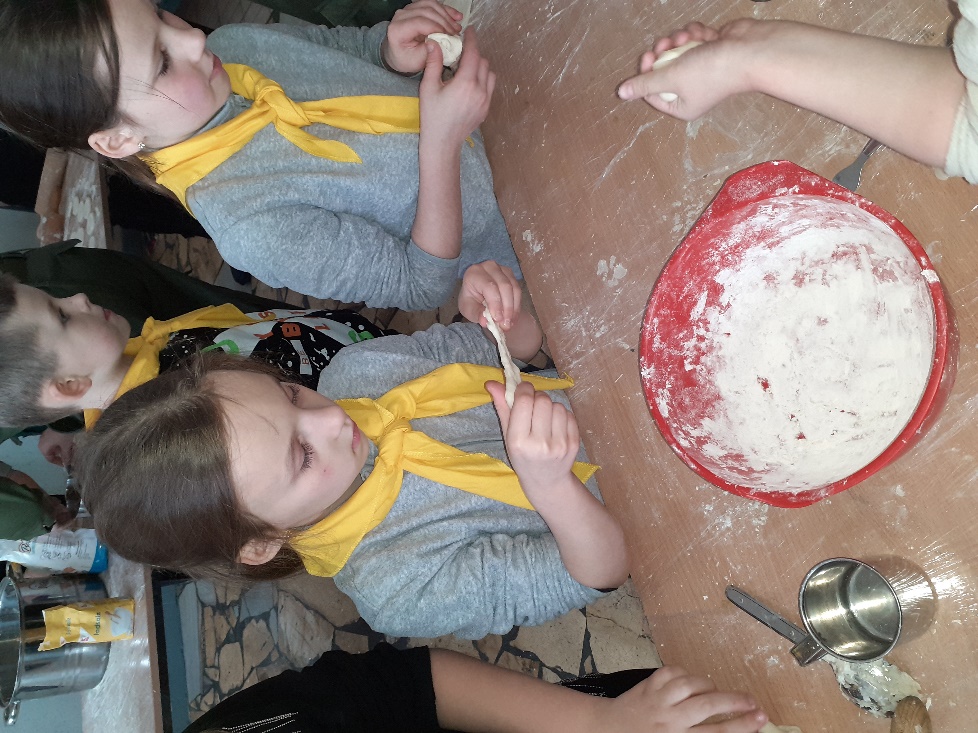 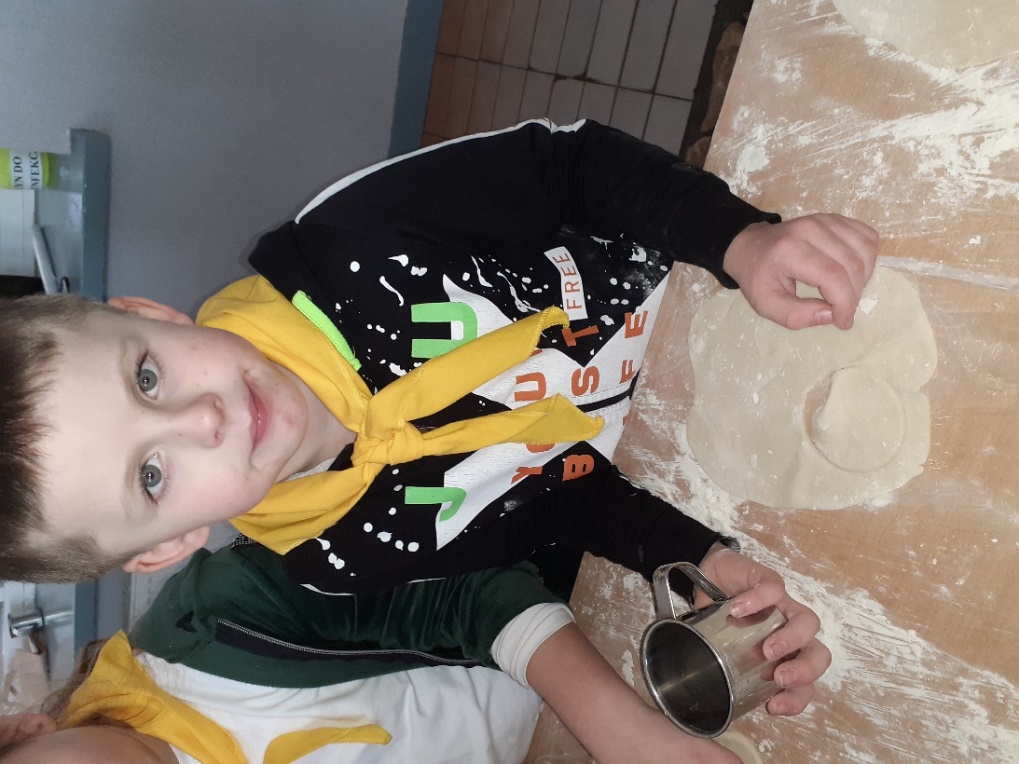 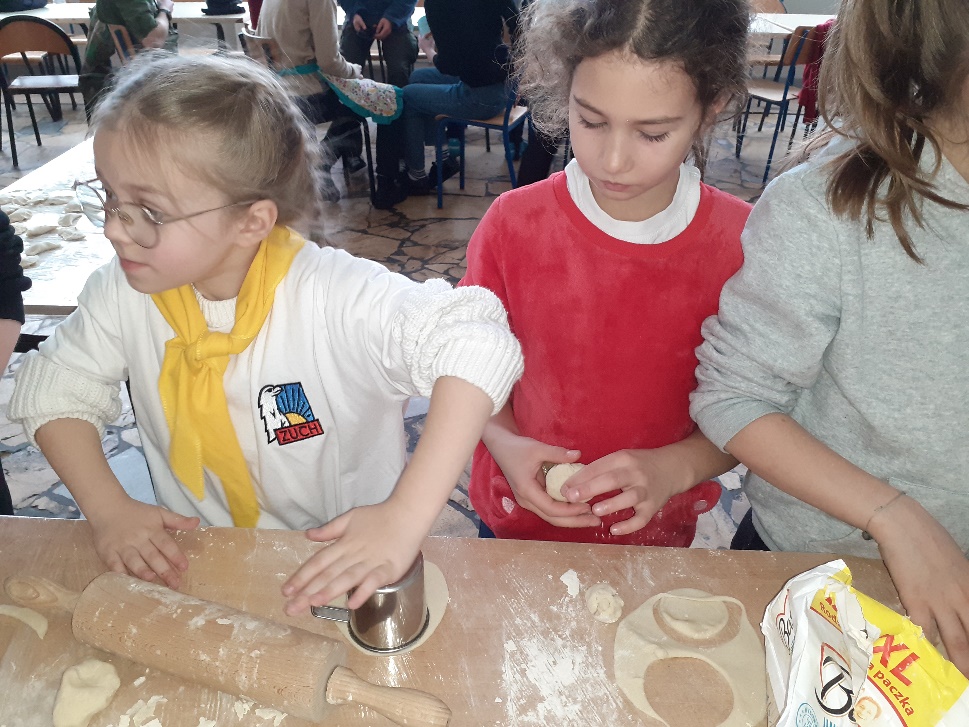 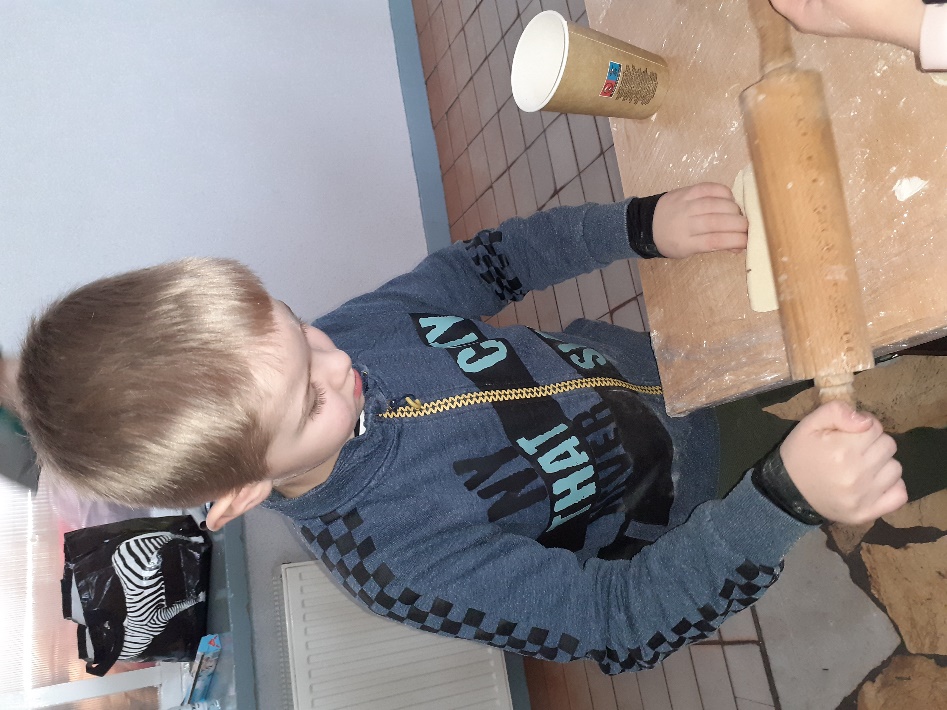 DZIELIMY SIĘ CHLEBEM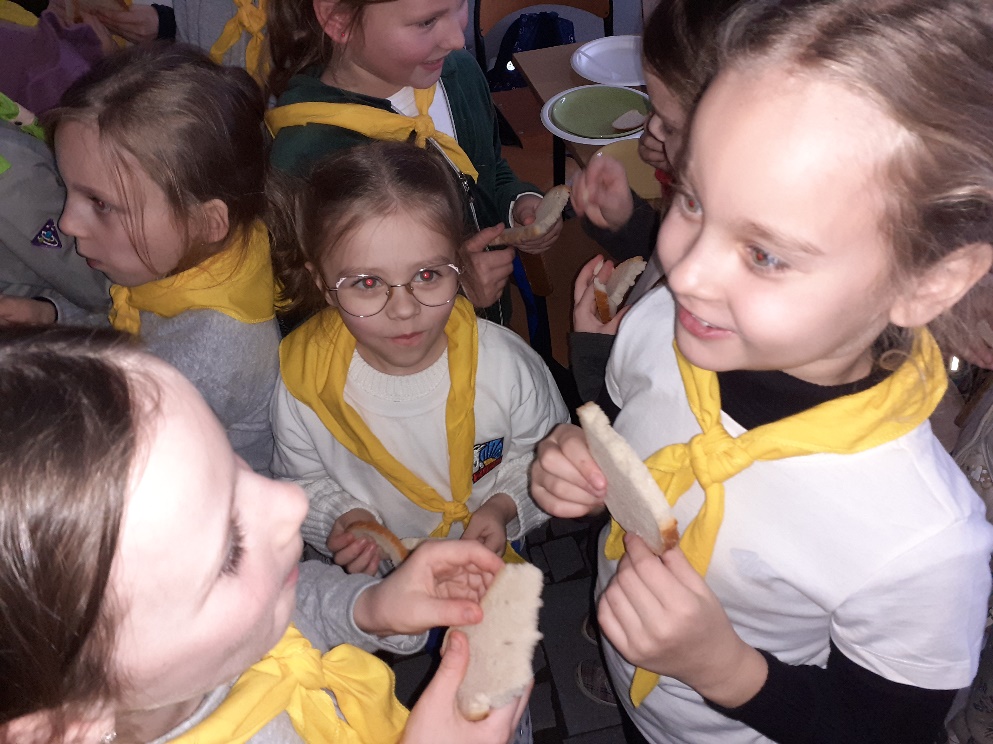 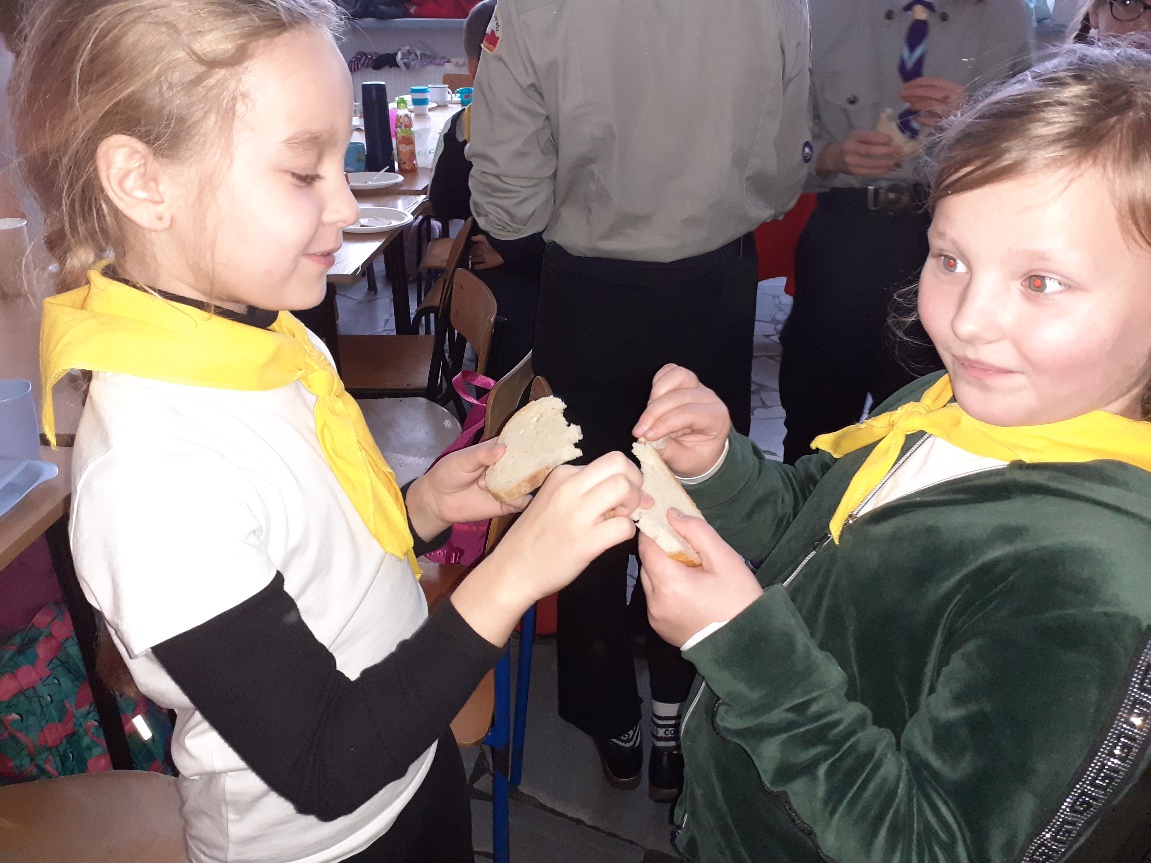 KOLACJA WIGILIJNA I PREZENTY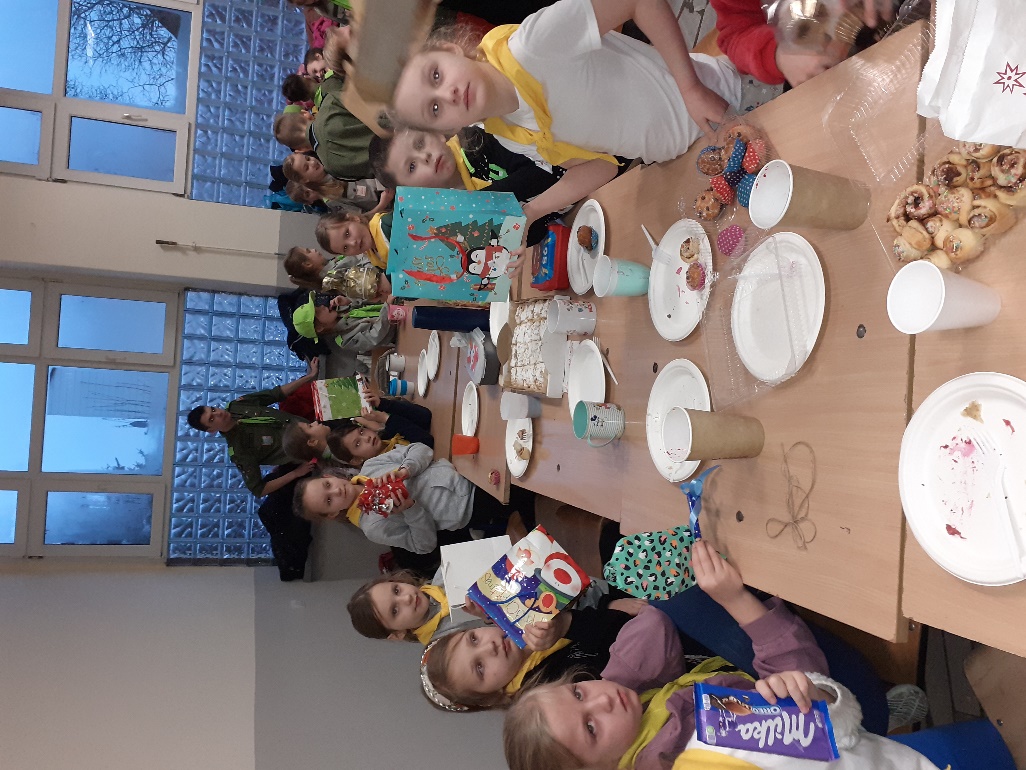 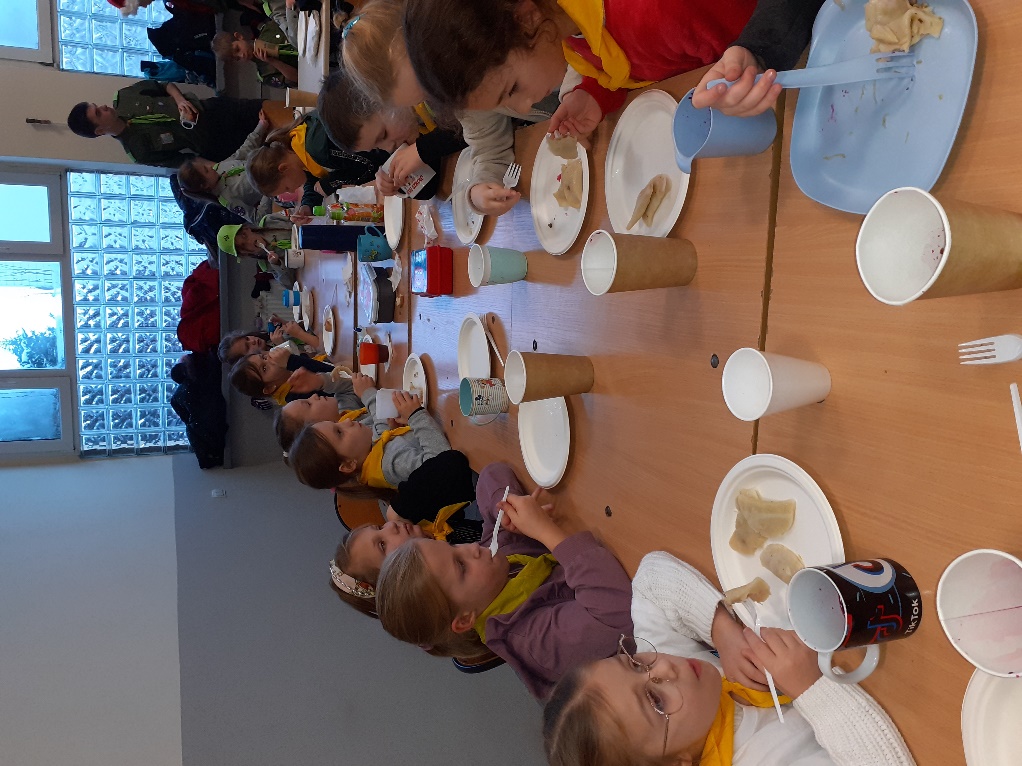 